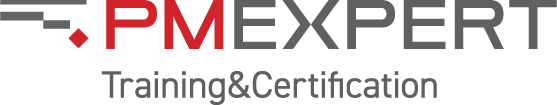 Выбор подхода к разработке и дизайн жизненного цикла проекта на базе PMBOK®7 (2021)Для кого этот курсРуководители проектов и проектные специалисты, желающие изучить и научиться применять на практике эффективные инструменты выбора подходов к разработке или созданию продуктов, услуг или результатов проектов и дизайна наиболее эффективных жизненных циклов проектов.Компании, заинтересованные в обучении и развитии проектных специалистов в области выбора подходов к разработке или созданию продуктов, услуг или результатов проектов и дизайна наиболее эффективных жизненных циклов проектов.Краткое описаниеЭтот практический курс обеспечит участников продвинутым инструментарием, необходимым для выбора оптимального подхода к разработке или созданию продукта, услуги или результата проекта и дизайна наиболее эффективного жизненного цикла проекта. Курс построен на основании международного стандарта PMI PMBOK® 7th Edition с использованием методики обучения "blended learning": теоретический материал дается на самостоятельную проработку на платформе дистанционного обучения iSpring. Практическая отработка теории происходит в ходе командной деловой игры – решения практического кейса под руководством тренера в формате семинара или вебинара. На сессии слушатели также имеют возможность задать вопросы, возникшие у них в ходе дистанционного обучения, и получить развернутые ответы от тренера.Что дает этот курс слушателюОбучение на курсе, основанном на стандарте PMI PMBOK® 7th Edition, позволит слушателям повысить результативность своей работы в области выбора подходов к разработке или созданию продуктов, услуг или результатов проектов и дизайна наиболее эффективных жизненных циклов проектов, что в свою очередь улучшит достижимость целей их проектов.Что дает этот курс корпоративному клиентуОбучение специалистов компании на курсе, основанном на стандарте PMI PMBOK® 7th Edition, позволит повысить достижимость целей проектов, реализуемых в компании, за счет использования оптимальных подходов к разработке или созданию продуктов, услуг или результатов проекта и более эффективных жизненных циклов проектов.Учебные часыОбщая продолжительность курса – 10 часов, в том числе8 часов – самостоятельное изучение материала на платформе дистанционного обучения iSpring;2 часа – деловая игра – решение практического кейса под руководством тренера в очном или онлайн формате, ответы на вопросы слушателей.Формат обученияСмешанный формат обучения ("blended learning"):Дистанционное обучение на платформе iSpring.Онлайн или очный 2-х часовой семинар под руководством тренера.Программа курса Разбивка PDU по Треугольнику талантовЖдем Вас на нашем курсе Выбор подхода к разработке и дизайн жизненного цикла проекта на базе PMBOK®7 (2021)!Ways of WorkingPower SkillsBusiness Acumen802Модуль 1Выбор подхода к разработке и дизайн жизненного цикла проекта – самостоятельное изучение материала на платформе дистанционного обучения iSpring – 8 часовТема 1.1Введение. Домен исполнения «Подход к разработке и жизненный цикл». Основные понятия: подход к разработке, жизненный цикла проекта, поставляемый результат, каденция, фаза проекта. Важность и проблемы выбора жизненного цикла проекта. Модели сложности: фреймворк Кеневин, матрица СтейсиПрактические задания: мини-тесты, мини-кейс «Фреймворк Кеневин».Тема 1.2Взаимосвязь между разработкой, каденцией и жизненным циклом. Тип поставляемого результата – подход к разработке. Подход к разработке – каденция. Подход к разработке и каденция – жизненный цикл и его фазы. Практические задания: мини-тесты, мини-кейс «Определение взаимосвязей».Тема 1.3Каденция поставок. Сроки, частота и ритмичность поставок. Разовая поставка, неоднократные поставки, периодические поставки, непрерывная поставка. Временные рамки (“timeboxes”).Практические задания: мини-тесты, мини-кейс «Временные рамки (“timeboxes”)»Тема 1.4Подходы к разработке. Предиктивный, гибридный и адаптивный подходы. Итеративная и инкрементная разработка.Практические задания: мини-тесты, мини-кейс «Выбор подхода к разработке»Тема 1.5Влияние характеристик продукта, услуги или результата проекта на выбор подхода к разработке. Переменные, которые необходимо принять во внимание: степень инновации, определенность требований, стабильность содержания, легкость внесения изменений, варианты поставок, риск, требования к безопасности, нормативные акты.Практические задания: мини-тесты, мини-кейс «Анализ характеристик продукта»Тема 1.6Влияние характеристик проекта на выбор подхода к разработке. Переменные, которые необходимо принять во внимание: заинтересованные стороны, ограничения расписания, наличие финансирования.Практические задания: мини-тесты, мини-кейс «Анализ характеристик проекта»Тема 1.7Влияние характеристик организации на выбор подхода к разработке. Организационные переменные: организационная структура, культура, организационный потенциал, размер и месторасположение команды проекта.Практические задания: мини-тесты, мини-кейс «Анализ организационных характеристик»Тема 1.8Дизайн жизненного цикла и фаз проекта. Влияние каденции поставок и подхода к разработке. Дорожная карта проекта. Расписание контрольных событий. Примеры фаз в жизненном цикле проекта.Практические задания: мини-тесты, мини-кейс «Дорожная карта»Модуль 2Семинар «Выбор подхода к разработке и дизайн жизненного цикла проекта» – 2 часаТема 2.1Практический кейс «ИТ-система для совместной работы распределенных команд». Командная деловая игра на практическую отработку материала, изученного самостоятельно в дистанционном формате. По сценарию кейса команда должна выбрать подход к разработке и сдизайнировать жизненный цикл проекта по внедрению ИТ-системы для совместной работы распределенных команд.Тема 2.2Подведение итогов. Вопросы и ответы.Итого                                    10 часовИтого                                    10 часов